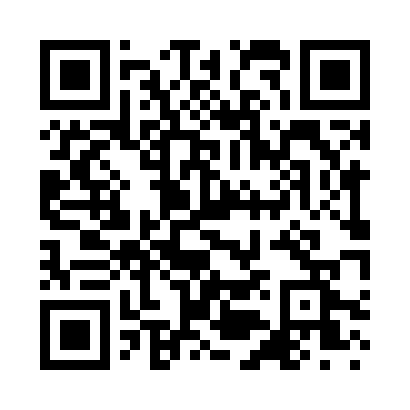 Prayer times for Sigula, EstoniaWed 1 May 2024 - Fri 31 May 2024High Latitude Method: Angle Based RulePrayer Calculation Method: Muslim World LeagueAsar Calculation Method: HanafiPrayer times provided by https://www.salahtimes.comDateDayFajrSunriseDhuhrAsrMaghribIsha1Wed2:525:171:156:329:1311:302Thu2:515:151:156:339:1611:313Fri2:505:121:146:349:1811:324Sat2:495:101:146:369:2011:335Sun2:485:071:146:379:2311:346Mon2:475:041:146:389:2511:357Tue2:465:021:146:409:2811:368Wed2:454:591:146:419:3011:379Thu2:444:571:146:429:3211:3810Fri2:434:551:146:449:3511:3911Sat2:424:521:146:459:3711:4012Sun2:414:501:146:469:3911:4113Mon2:404:481:146:489:4211:4214Tue2:394:451:146:499:4411:4315Wed2:384:431:146:509:4611:4416Thu2:374:411:146:519:4811:4517Fri2:364:391:146:529:5111:4618Sat2:354:361:146:549:5311:4719Sun2:354:341:146:559:5511:4820Mon2:344:321:146:569:5711:4921Tue2:334:301:146:579:5911:5022Wed2:324:281:146:5810:0111:5123Thu2:324:261:146:5910:0311:5224Fri2:314:251:157:0010:0511:5325Sat2:304:231:157:0110:0711:5426Sun2:304:211:157:0210:0911:5527Mon2:294:191:157:0310:1111:5628Tue2:284:181:157:0410:1311:5629Wed2:284:161:157:0510:1511:5730Thu2:274:151:157:0610:1711:5831Fri2:274:131:157:0710:1811:59